Игры на развитие креативностидля детей 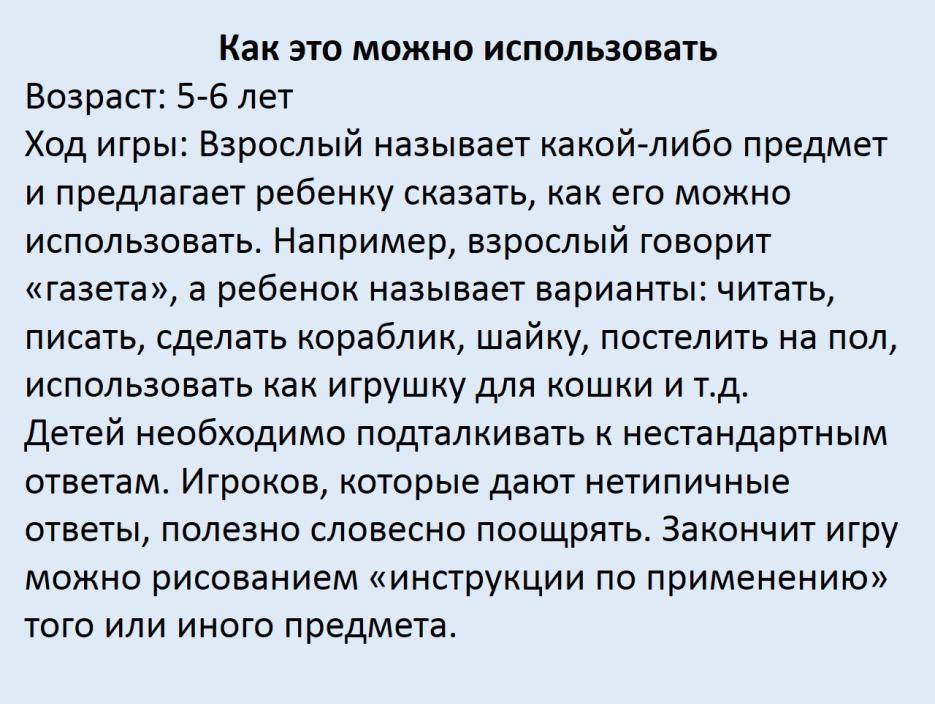 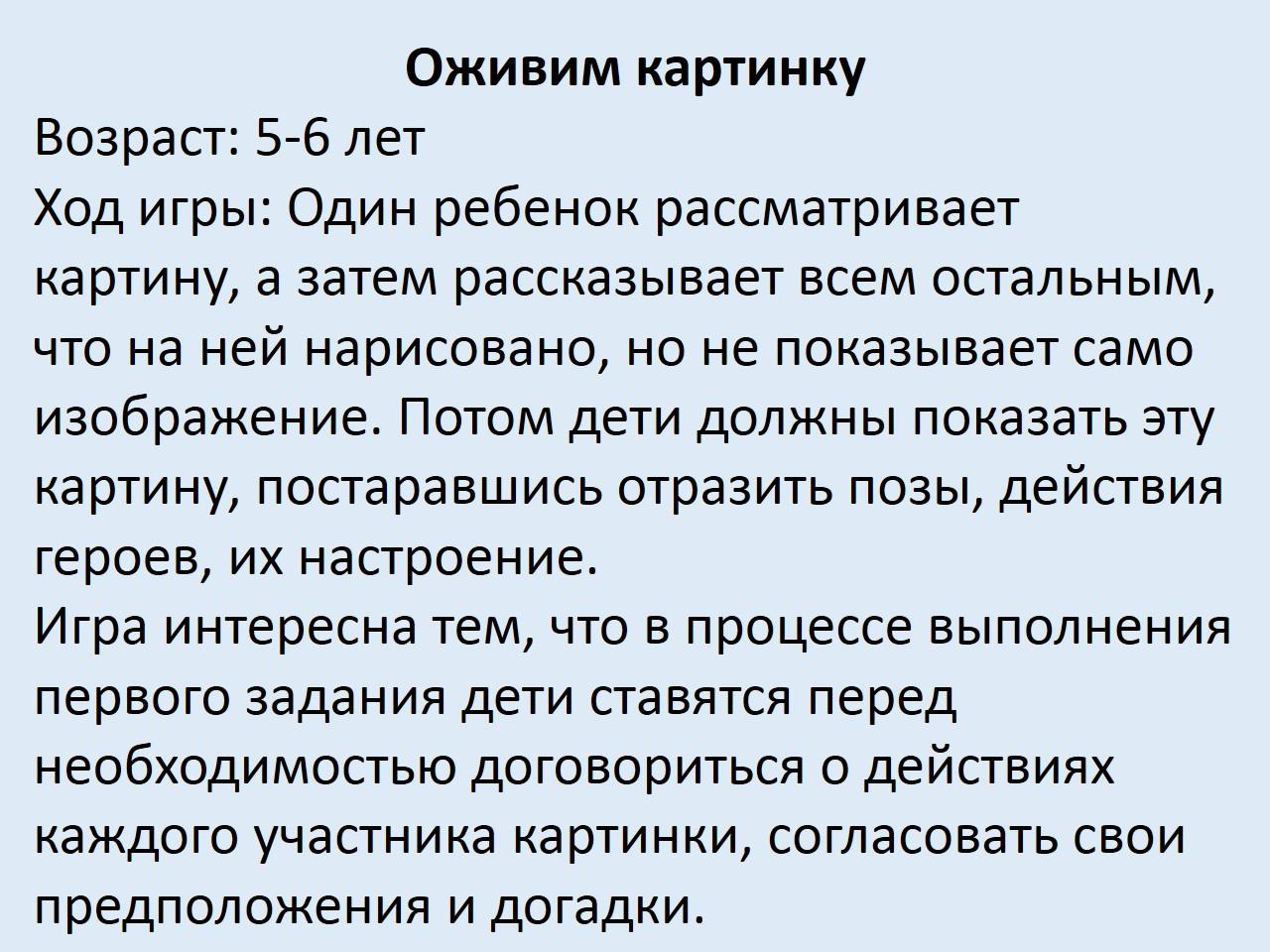 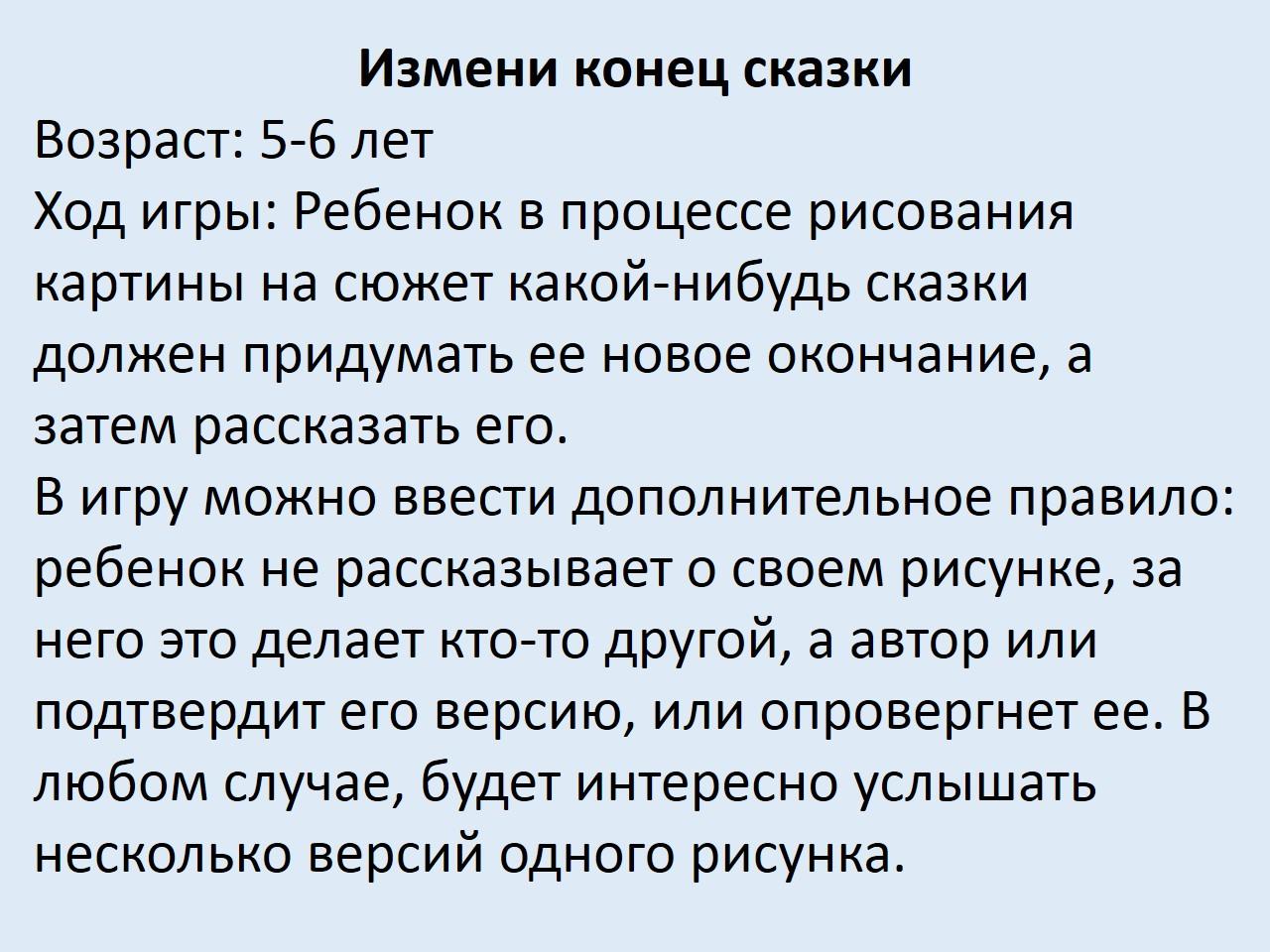 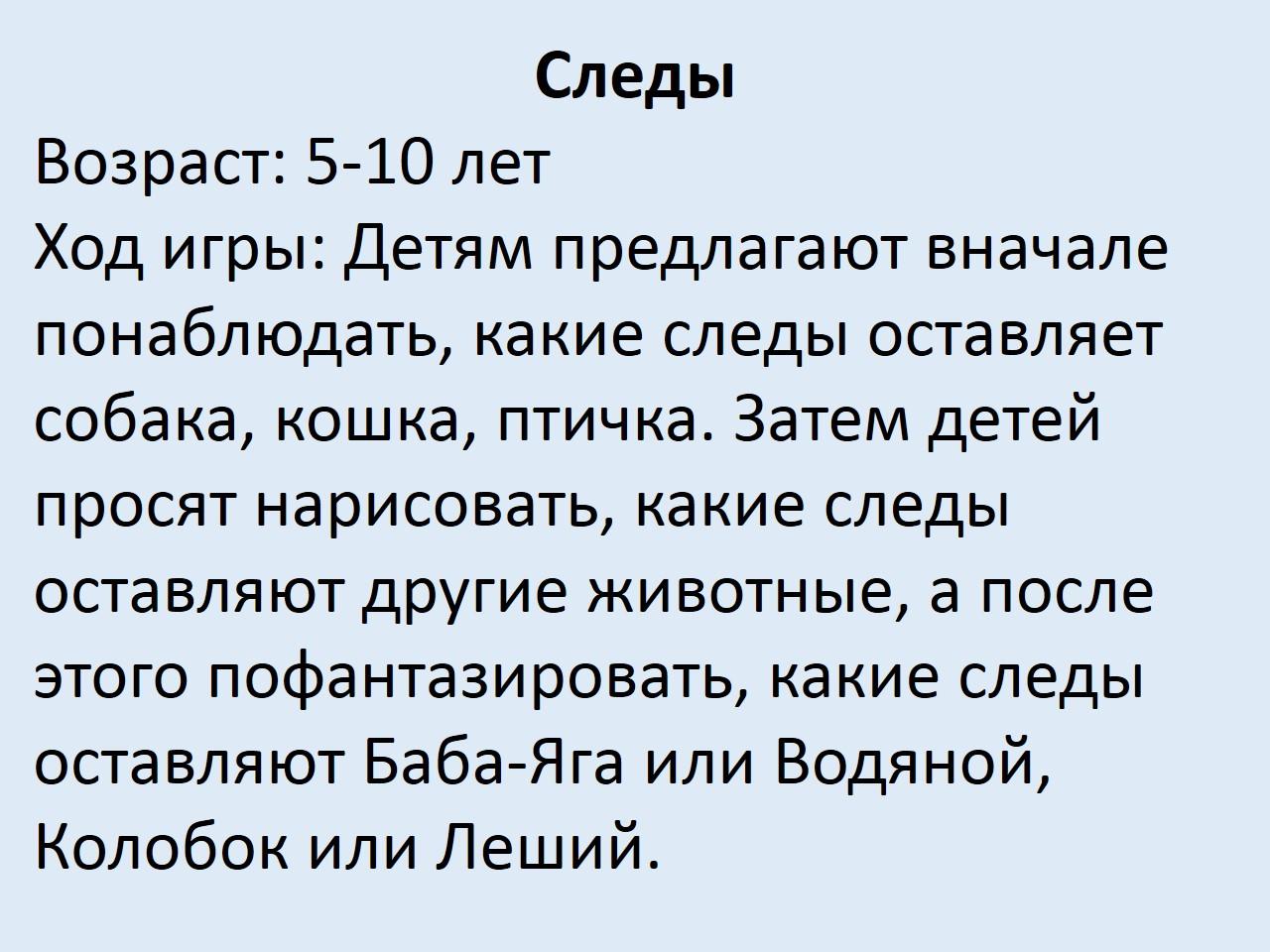 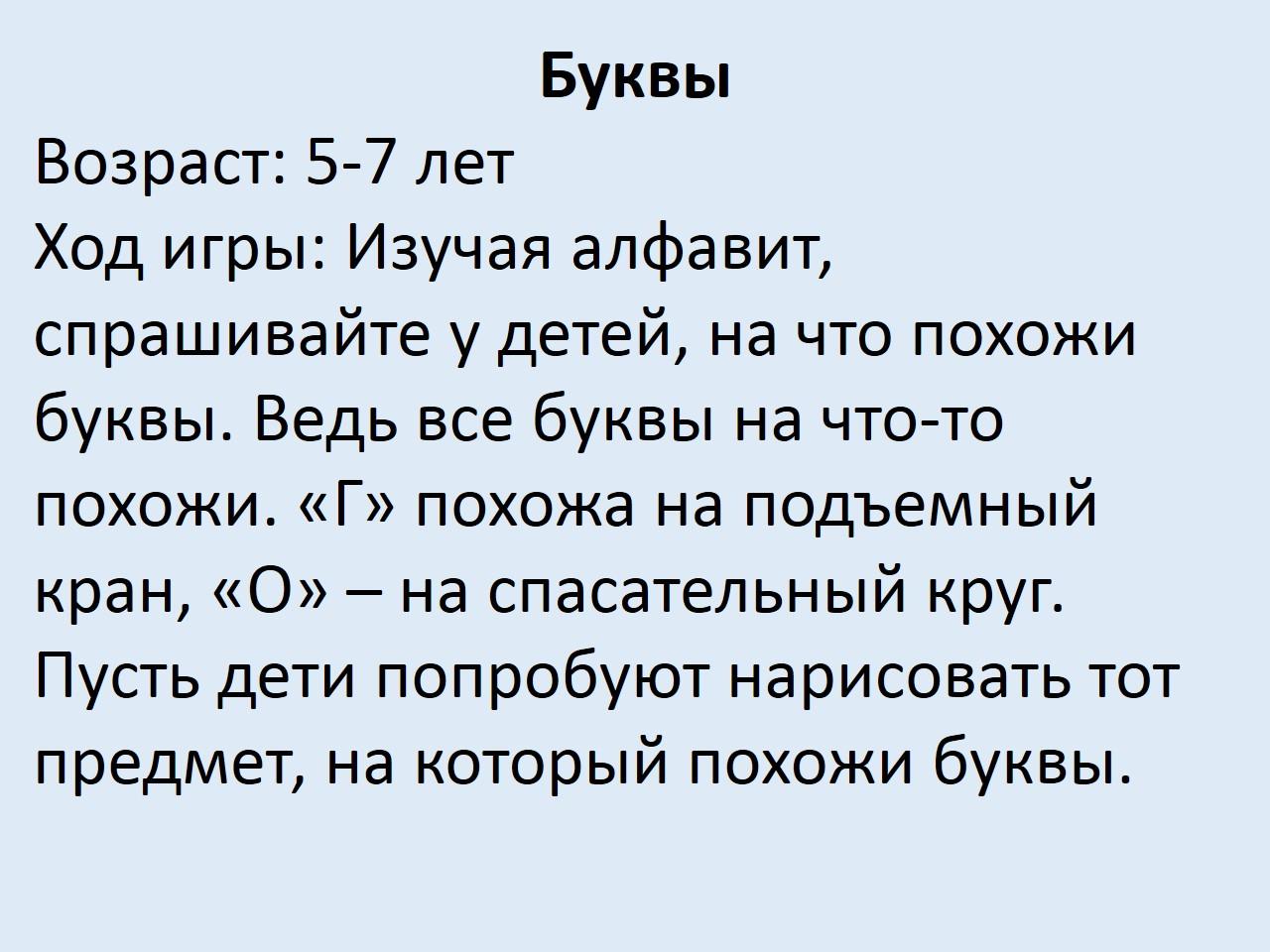 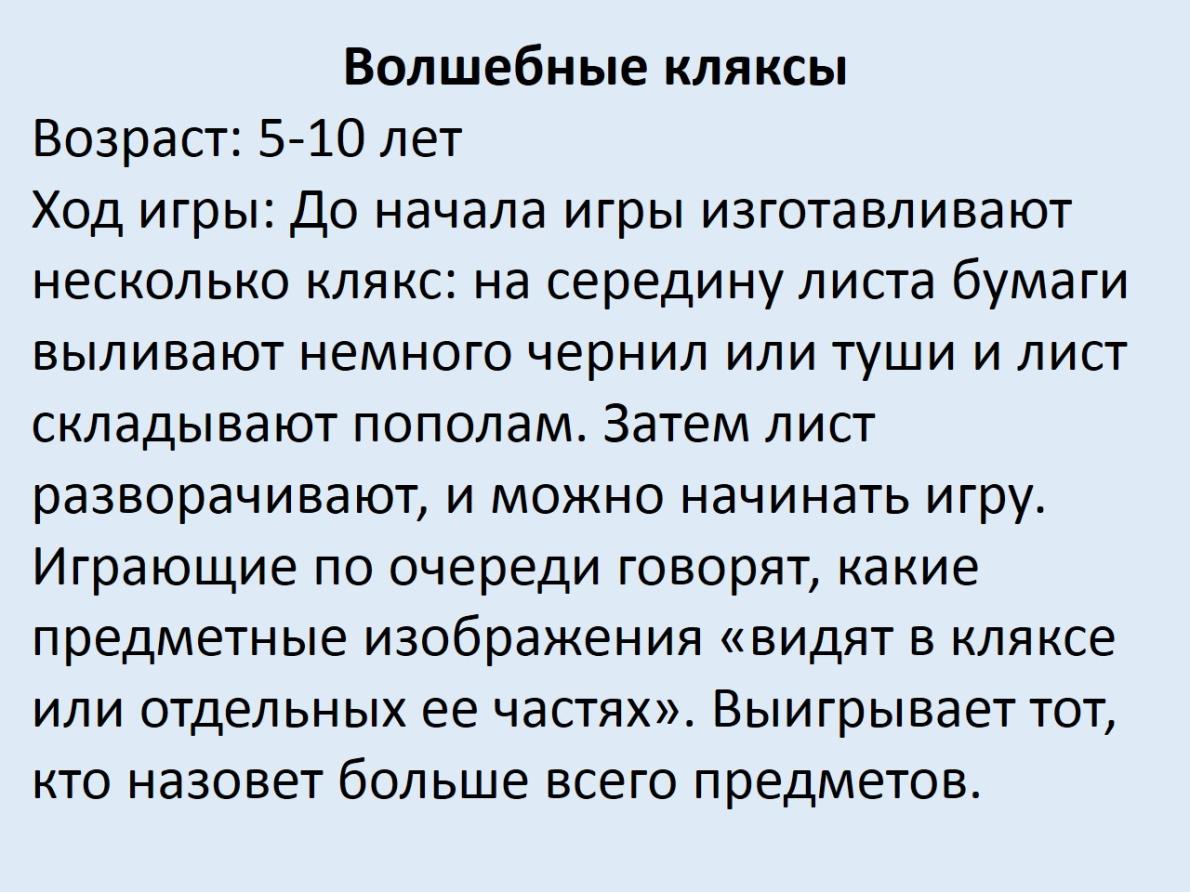 